EXPLICAMOS NUESTRA MAQUETAHicimos entre todos,  una maqueta en el pasillo del cole, de los elementos del paisaje costero y de interior, 	¡quedó muy bonito!. Estudiamos juntos   utilizando la técnica 1-2-4  y utilizamos muchos materiales: plastilina, papel,  y aprendimos a plastificar.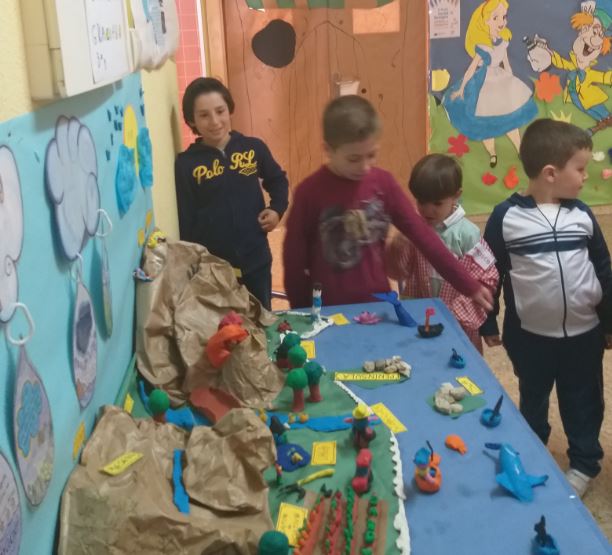 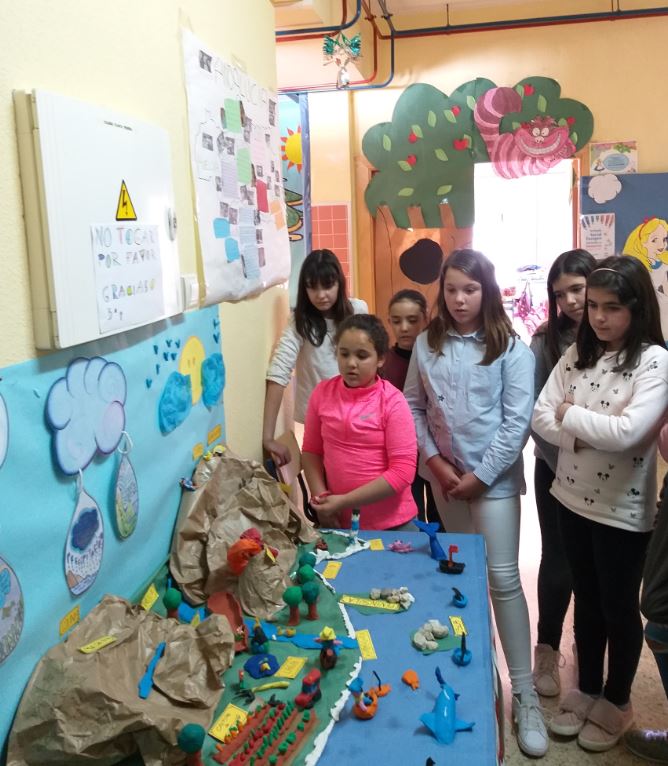 Habíamos trabajado mucho y nos apetecía enseñárselo a todo el cole y explicárselo, así que ensayamos por grupos y fuimos explicándoselo a tooodos los niños y niñas del cole. Estábamos nerviosos pero salió muy bien.